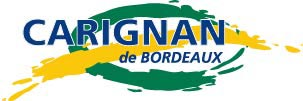 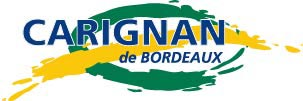 24 rue de Verdun - 33360 Carignan de BordeauxCommunauté de Communes des Coteaux BordelaisTRANSPORT SCOLAIRE – INSCRIPTION ANNUELLEFICHE RENSEIGNEMENTAnnée scolaire 2019/2020ENFANTNom  ………………………………………………….. Prénom : ………………………………………..Date de naissance : ………………………............Classe : ……………………………………………PARENTSMère – Nom : ……………………………………….. Prénom : ………………………………………….Téléphone : ………………………………………….. Portable : …………………………………………Père – Nom : ………………….……………………. Prénom : …………………………….…………….Téléphone : ……………………..………………….. Portable : ……………………………..……………ADRESSE de facturation: ………………………………………………………………………………………………………………………………………………………………………………………………………………………..…………POINT DE RAMASSAGE :Matin (lundi, mardi, jeudi, vendredi) : Adresse :…………………………………………………………………………………………….………..Personne référente :  Nom :                                                                             Téléphone :Soir (lundi, mardi, jeudi, vendredi) : Adresse :……………………………………………………………………………………………………Personne référente : Nom :                                                                              TéléphoneConsigne particulière : Fait à Carignan de Bordeaux, le                                                                     Signature :